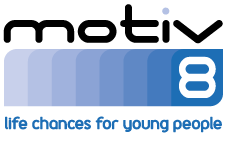 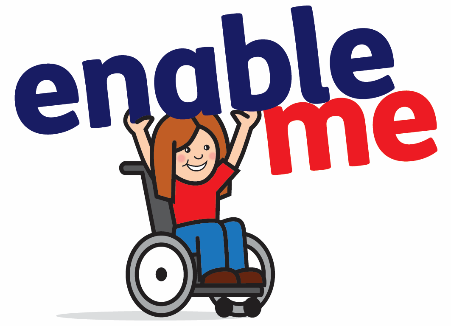 		Compass Accountants – Charity QuizThursday 29th September 2016Portsmouth Football ClubIN SUPPORT OF ENABLE ME AND MOTIV8TEAM REGISTRATION FORMThe cost per team is £60 (including food which is to be pre-ordered in advance). Each team to have a maximum of 6 members but you can enter as many teams as you like!!Menu Choices:Sausage roll with chips 					Chicken curry with chips Chicken curry with rice 					Steak & Kidney pie with chips Chicken & mushroom pie with chips			            Vegetarian option availableDue to the popularity of the event and in order to secure your team’s place, payment is requested by Monday 29th August 2016.Payment can be made by BACS to:Natwest Sort Code: 52-41-32 Account number: 46722882 Please can you use your company name and “Compass Charity quiz” as the Reference.Alternatively Please make cheques payable to Compass Accountants Ltd and forward to our address: Venture House, The Tanneries, East Street, Titchfield, Fareham, Hampshire PO14 4ARCompany:Company:Main Contact:Team Name:Team Name:Team Name:Team Member:Food Order:Team Member:Food Order:Team Member:Food Order:Team Member:Food Order:Team Member:Food Order:Team Member:Food Order:Team Member:Food Order:Team Member:Food OrderTeam Member:Food Order